                                 Bestuursvergadering TTC De Pinte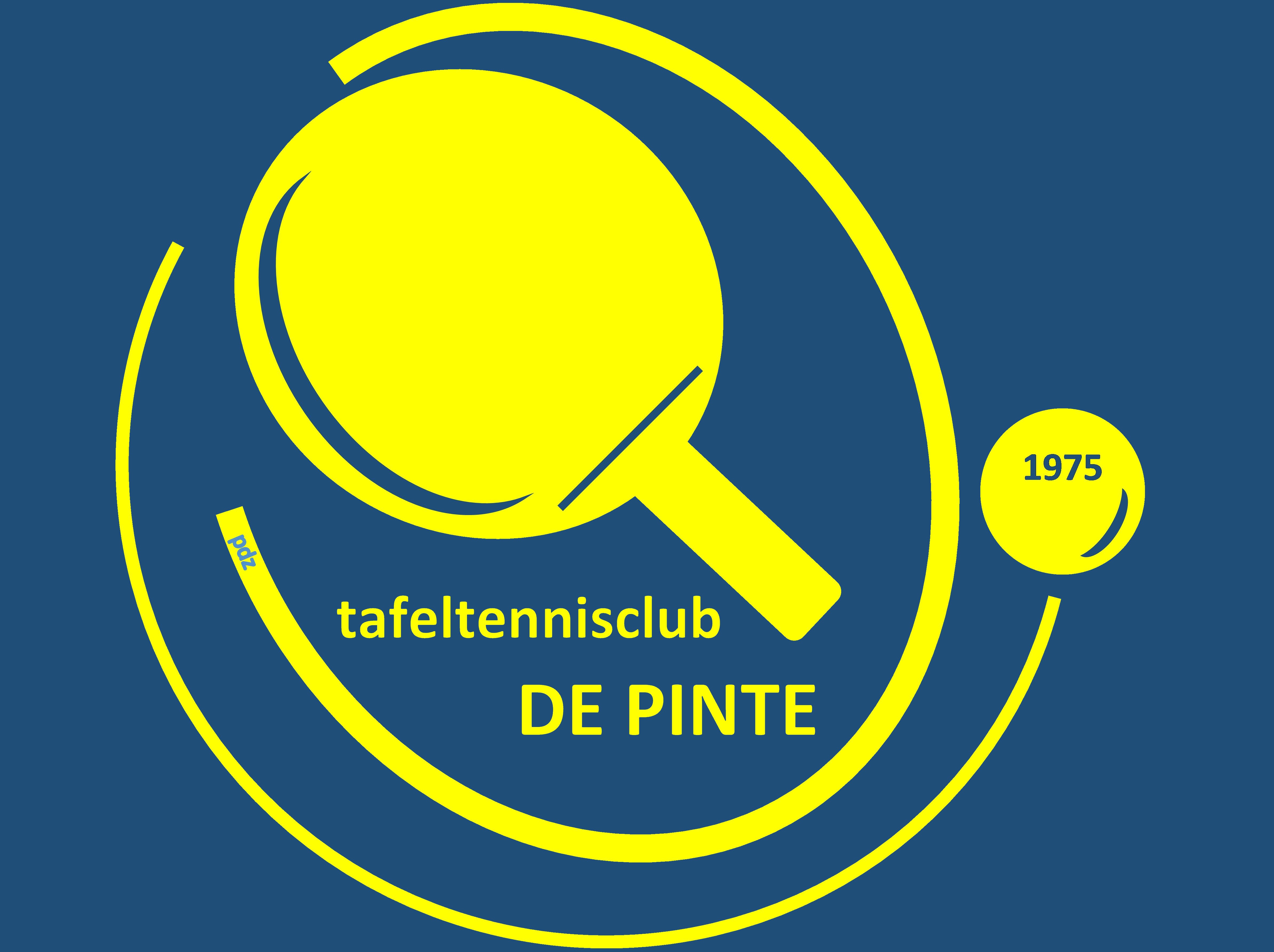 Jorg komt uitleg geven over de werking van de website en One come – alles onder controle1. Te onthoudenVolgorde verkoop tafels:  We hebben geen tafel meer. Volgorde kandidaten: Jan, Steven, Tyrone.Robot met doos 50 balletjes in leen.Pingflash voor elke manche Keizertornooi + voorlopige ranking steeds meegevenGeïnteresseerde speler die enkel op zaterdag wil komen. Hier maken we geen onderscheid hoe vaak ze willen trainen of niet. Tarieven na nieuwjaar: 70 competitie, 50 jeugd & recreanten. Sociaal tarief: 30 euro na persoonlijk gesprek over motivatie.Geen verhuur tafels voor buiten gebruik OCPCompetitieballen :  blijven witte ballen. Pingpong Blije school: 1u te weinig, minimaal sessie van 2u voorzien. Flyers voorzien!We nodigen mensen van Sepak Takraw uit voor ons eetfestijn, Felix stuurt datum doorRecreant-reserves krijgen één competitie-truitje (Luc, Ria, …)Benny maakt een voorstel voor documentje met vaste agenda + to-do’s + checklist zaal/verzekeringen. Daarbij wordt ook gezet dat we Jörg uitnodigen op de 1ste vergadering van het seizoen, om samen te overlopen wat er in de loop van het seizoen aangepast dient te worden. En ook op de nieuwjaarsvergadering. Johan nodigt uit.Zaterdagmatchen in combinatie met vakanties in oog houden voor kalendervergadering. Roland.We organiseren wijnproeverij maart - april 2022.2. Overlopen verslag vorige vergaderingAandacht voor ballenverbruik tijdens de training. Bram en Mario worden hierover aangesproken. Benny doet dit in begin nieuw seizoen.Aankoop nieuwe TT tafels: wordt geleverd op vrijdag 4 september (Johan zal aanwezig zijnBenny heeft contact opgenomen met Bjorn ivm leeftijdsgrens -12jarigen maar bond gaat niet in op voorstel De Pinte. Er wordt beslist dat de dranken die we verbruiken in het bondlokaal betaald worden door de club.Rudy neemt contact op met Philippe voor organisatie keizertornooi.3. Beurtrol trainingen Zaalwachter.    Notitieboek ligt ook klaar in kast.  15 sept : Bart 22 sept : Felix29 sept :  Johan   6 okt :  Rudy  Zaalwachters voor zaterdag worden bekeken door Felix en Benny.   4. Makro korting Moet voor eind oktober opgenomen worden.   Bart gaat handschoenen kopen met de kaart als probatie-zal daarna zijn ondervinding doorgeven.Daarna zullen wij persoonlijke aankopen doen, en het bedrag dan door storten op de rekening van TTC- Heropstart trainingen juni en juli + praktische organisatie hiervan5.  Competitie Alle ploegen zijn druk bezig met de opstelling van hun ploeg, Steven volgt dit op. 6. Corona impactJan stuurt pingflash voor nieuwe beslissing en zet iets op Website. Wij hebben de nieuwe richtlijnen ontvangen van de VTTL – zal uithangen in het OCPJohan zal Jan verder toelichting geven voor de verdere verspreidingAl onze tegenstanders verwittigen dat wij geen eten geven bij de thuiswedstrijden en ook niet zullen blijven eten bij uitwedstrijden.Volgende punten nog eens in de aandacht brengen: (hou afstand, geen handdruk of high five, handen wassen na elke wedstrijd)Zweethanden afvegen ten stelligste afgeradenMondmasker mag enkel af in de speelruimte door de 2 spelersAlle spelers/scheidrechters wassen voor en na iedere wedstrijd hun handenWisselen van tafelhelft is enkel toegelaten mits akkoord van beide spelersDe zaalbezetting wordt aangepast, Rudy had een voorstel, doch voorstel van Roland wordt goedgekeurd (zal opgesteld worden tijdens ons KK enkel van morgen)De kapiteins moeten bij uitwedstrijden hun contactgegevens achterlaten bij de thuisploegJohan neemt contact op met de barverantwoordelijke om hun mede te delen dat wij dit seizoen geen pizza zullen geven, maar navragen voor het volgende seizoen of dit nog kan doorgaan. Zullen ook over de drankbonnen overleggen.7. Mail gemeente De kleedkamers mogen nog niet gebruikt worden (leden en eventueel tegenstanders verwittigen)??8. leden Roland geeft een overzicht van de aangesloten leden, en de betalingen daarvan.9. TrainingDavid werkt aan het trainingsschema10. Bestuur account Benny geeft uitleg over het nieuw bestuur account11. EetfestijnBenny geeft uitleg over de nieuwe aanpak – verder nieuws op de volgende vergadering12. QUIZ Quiz gaat niet door – 1 jaar uitstel – en dit ook voor garagetornooi en clubfeest.13 NIEUWJAARSRECEPTIEAfwachten.Volgorde volgende bestuursvergaderingen : 1 oktober: Bij Roland – in bondslokaal29 oktober: Bij Steven26 november: Bij Johan7 januari: Bij Rudy4 februari: Bij Benny4 maart: Bij David1 april: Bij Felix6 mei: Bij Jan3 juni: Bij BartDatum03/09/2020PlaatsBondslokaalAanwezigRoland, Jan, Rudy, Steven,Benny, Johan, Bart en FelixVerontschuldigdJan en DavidNotulistRoland